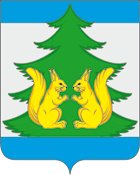 Контрольно-счетная комиссия муниципального образования «Ленский муниципальный район»ул. Бр.Покровских,  д.19,  с.Яренск,   Ленский р-н,   Архангельская область      165780, тел.(818 59) 5-25-84, email ksklensky@mail.ru_______________________________________Заключениео результатах экспертно-аналитического мероприятия«Экспертиза муниципальных программ»1. Основание для проведения экспертно-аналитического мероприятия: п.7 ч.2 ст. 9 Федерального закона от 07.02.2011 № 6-ФЗ «Об общих принципах организации и деятельности контрольно-счетных органов субъектов Российской Федерации и муниципальных образований», п.3.8  плана работы контрольно-счетной комиссии МО «Ленский муниципальный район» на 2016 год.        2. Предмет экспертно-аналитического мероприятия:   муниципальная программа  «Развитие местного самоуправления в МО «Ленский муниципальный район» и поддержка социально ориентированных некоммерческих организаций (2017-2019 годы)»3. Объект (объекты) экспертно-аналитического мероприятия: Администрация МО «Ленский муниципальный район».4. Срок проведения экспертно-аналитического мероприятия с 10 ноября по 16 ноября 2016 года.        5. Цель экспертно-аналитического мероприятия:   выявление или подтверждение отсутствия нарушений и недостатков в муниципальных программах, создающих условия неправомерного и (или) неэффективного использования средств бюджета муниципального образования, невыполнения (неполного выполнения) задач и функций муниципального образования. В ходе экспертизы осуществляется содержательное рассмотрение и оценка муниципальной программы.6. Результаты мероприятия:Заключение подготовлено Контрольным органом МО «Ленский муниципальный район» на основании п.7 ч.2 ст.9 Федерального закона от 07.02.2011 № 6-ФЗ «Об общих принципах организации и деятельности контрольно-счетных органов субъектов РФ и муниципальных образований» Положением о контрольно-счётной комиссии муниципального образования «Ленский муниципальный район», утверждённого Решением Собрания депутатов МО «Ленский муниципальный район» от 29.02.2012г. № 143, с изменениями и  планом работы контрольно-счетной комиссии муниципального образования «Ленский муниципальный район» (далее КСК) на 2016 год.                                                  В КСК для проведения экспертизы предоставлены следующие документы:Постановление Администрации МО «Ленский муниципальный район»  от 06.06.2016 № 322 «Об утверждении перечня муниципальных программ МО «Ленский муниципальный район», разрабатываемых в 2016 году»Постановление Администрации МО «Ленский муниципальный район» от 12.10.2016 № 579-н «Об утверждении муниципальной программы «Развитие местного самоуправления в МО «Ленский муниципальный район» и поддержка социально ориентированных некоммерческих организаций (2017-2019 годы)»Постановление Администрации МО «Ленский муниципальный район» от 30.04.2014 № 283-н «Об утверждении Порядка разработки и реализации муниципальных программ МО «Ленский муниципальный район» (далее – Порядок № 283-н)  Паспорт муниципальной программы «Развитие местного самоуправления в МО «Ленский муниципальный район» и поддержка социально ориентированных некоммерческих организаций (2017-2019 годы)»  с приложениями. 	В соответствии с Постановлением Администрации МО «Ленский муниципальный район» от 06.06.2016 года №322 «Об утверждении перечня муниципальных программ МО «Ленский муниципальный район», разрабатываемых в 2016 году» утвержден перечень муниципальных программ МО «Ленский муниципальный район», разрабатываемых в 2016 году. Муниципальная программа  «Развитие местного самоуправления в МО «Ленский муниципальный район» и поддержка социально ориентированных некоммерческих организаций (2017-2019 годы)» включена в утвержденный перечень.         Рассмотрев постановление и прилагаемые к нему документы, КСК отмечает следующее:Постановлением № 579-н от 12.10.2016 года утверждена муниципальная программа «Развитие  местного самоуправления в МО «Ленский муниципальный район» и поддержка социально ориентированных некоммерческих организаций (2017-2019 годы)».Ответственным исполнителем (разработчиком) Программы и подпрограммы 1 и 2 утвержден Отдел по вопросам молодежи, спорта, НКО, культуры и туризма Администрации МО «Ленский муниципальный район» в нарушение ст. 179 БК РФ, гл.6 ст.37 п.20 Устава  МО «Ленский муниципальный район».  Утверждение программы направлено на достижение цели:Создание условий для развития гражданской  инициативы и повышения социальной активности населения в МО «Ленский муниципальный район».            В соответствии с поставленной целью разработаны и утверждены 2 подпрограммы: подпрограмма № 1 «Развитие территориального общественного самоуправления на территории МО «Ленский муниципальный район» на 2017 – 2019 годы»подпрограмма № 2 «Содействие развитию социально ориентированных некоммерческих организаций в Ленском районе на 2017 – 2019 годы»4. В соответствии с п.13 «Рассмотрение и утверждение проекта муниципальной программы» Порядка № 283-н предоставлен лист согласования проектов.    Согласно пп.2 п.13 Порядка № 283-н отдел экономики и прогнозирования оценивает  представленный проект,  принимая во внимание:         приоритетный характер проблемы, предлагаемой для программного решения;обоснованность, комплексность программных мероприятий, сроки их реализации;привлечение средств областного, федерального бюджетов  и  бюджетов поселений, внебюджетных средств для реализации программы в увязке с возможностями за счет средств муниципального бюджета; реальность и обоснованность объемов и источников финансирования, подтвержденных экономическими расчетами и согласием органов местного самоуправления (поселений) или организаций о долевом участии в финансировании;социально-экономическую эффективность программы, ожидаемые конечные результаты реализации программы  и ее влияние на структурные и экономические изменения в различных сферах экономики и социальной сфере района;наличие проектной документации и заключения государственной экспертизы при включении в программу мероприятий по строительству и реконструкции объектов;невозможность либо нецелесообразность  осуществления мероприятий  программы в рамках текущей деятельности разработчика программы.Не предоставлена информация с оценкой (заключением) отдела экономики, о том что программа подлежит утверждению, и оценкой ее эффективности.По результатам анализа муниципальной программы КСК установлено:1. В соответствии с паспортом Программы цель Программы - Создание условий для развития гражданской  инициативы и повышения социальной активности населения в МО «Ленский муниципальный район», что соответствует разделу II «Разработка муниципальной программы» Порядка № 283-н. Вместе с тем, цель и задачи утвержденных подпрограмм не соответствуют паспорту Программы, что является нарушением п.7, 12 Порядка № 283-н. Детальная информация изложена в таблице 1.Таблица 1             2. Порядок расчета и источники информации о значениях целевых показателей муниципальной Программы (далее - Порядок расчета) установлен не корректно:Таблица 2    В Паспорте муниципальной программы установлено четыре целевых показателя, а в Порядке расчета – 5.   Абсолютное число – показатель не несет информации о порядке расчета целевых показателей Программы. Наименование целевых показателей Программы не отражают социально-экономическую эффективность Программы. Например, доля жителей вовлеченных в ТОС, от общего числа жителей и т.д.            3. В разделе  Программы объем финансирования по мероприятиям Программы   увязан с номерами задач подпрограммы, что  способствует решению задач, поставленных целевой программой и является  эффективным расходованием бюджетных средств.      Вместе с тем в подпрограмме №1 по мероприятию 2.2 задачи 2  «Вовлечение населения в деятельность ТОС для решения социально значимых проблем», по мероприятию 3.3 задачи 3 «Формирование системы обучения актива органов ТОС формам и методам работы с населением (проведение встреч, семинаров)», по мероприятию 4.2  задачи 4 «Организация совместной работы органов ТОС и органов местного самоуправления», на которое предусмотрено финансирование из местного и областного бюджетов, внебюджетные средства не отражены ожидаемые результаты реализации мероприятий.  КСК обращает внимание на отсутствие количественной и качественной оценки ожидаемых конечных результатов, которые должны быть достигнуты от реализации мероприятий подпрограммы. 4. В  представленной Отделом по вопросам молодежи, спорта, НКО, культуры и туризма Администрации МО «Ленский муниципальный район» Пояснительной записке по подпрограмме № 1 Программы в финансовом обеспечении отсутствует экономическое обоснование и документальное подтверждение объемов планируемых расходов. В Пояснительной записке отражено, что денежные средства на 2017 год запланированы в соответствии с положением «Местное развитие – 2016». Настоящее Положение определяет порядок проведения конкурса проектов развития территориального общественного самоуправления среди органов ТОС – «Местное развитие – 2016». Финансирование проектов осуществляется за счет средств областного бюджета Архангельской области (до 150 тыс. рублей  на один проект),  бюджета МО «Ленский муниципальный район» (до 50 тыс. рублей на один проект), бюджета поселений (не менее 5 тыс. рублей  на один проект). В Пояснительной записке отсутствуют количественные и качественные показатели для расчета финансового обеспечения реализации мероприятий подпрограммы.Пояснительной записке по подпрограмме № 2 Программы запланированы расходы на:- проезд участников обучающих семинаров;- проезд, питание и награждение участников соревнований, туристических слетов, фестиваля;  - чествование пожилых людей; - проезд, проживание  представителей НКО;- оказание материальной помощи не менее 10 семьям, оказавшимся в трудной жизненной ситуации (отсутствует качественный показатель – сумма на одну семью).По запланированным расходам отсутствует финансовое обеспечение и документальное подтверждение объемов планируемых расходов.           5.По результатам эффективности использования средств бюджета КСК установлено:     - нарушен порядок разработки и реализации муниципальных программ. Отсутствует расчет в части финансового обеспечения муниципальной программы.Вывод:  С учетом изложенного финансово-экономическую экспертизу утвержденной муниципальной программы «Развитие местного самоуправления в МО «Ленский муниципальный район» и поддержка социально ориентированных некоммерческих организации  (2017-2019 годы)» невозможно провести в полном объеме, так как предполагаемые расходы не подтверждены расчетами. Председатель контрольно счетной комиссии   МО «Ленский муниципальный район»                                                        С.Е. АлексееваЗаместитель председателя контрольно счетной комиссии   МО «Ленский муниципальный район»                                                        А.В. Корольковаот 16 ноября  2016 года №  107Председателю Собрания депутатов МО «Ленский муниципальный район»       Т.С. Лобановой,Главе   МО «Ленский муниципальный район»А.Г.Торковуп/пНаименованиеПаспорт ПрограммыПаспорт подпрограммы  1Цель «Создание условий для развития гражданской  инициативы и повышения социальной активности населения в МО «Ленский муниципальный район»Подпрограмма № 1 «Продвижение территориального общественного самоуправления как социальной структуры, основанной на принципе широкого общественного участия. Активизация работы территориального общественного самоуправления в Ленском районе»Подпрограмма № 2«Создание условий для  развития и  эффективной деятельности  социально ориентированных  некоммерческих организаций (далее НКО), социальная поддержка и защита законных прав отдельных категорий населения»2ЗадачиЗадача № 1 Развитие и совершенствование территориального общественного самоуправления (далее ТОС) в Ленском районеЗадача № 2 Вовлечение населения в деятельность ТОС для решения социально значимых проблемЗадача № 3 Повышение устойчивости и эффективности деятельности социально ориентированных некоммерческих организаций (далее НКО) в Ленском районеЗадача № 4 Социальная поддержка и защита законных прав НКО и отдельных категорий населенияПодпрограмма № 1Задача № 1 Повышение уровня информированности жителей Ленского района о деятельности органов ТОС;Задача № 2 Вовлечение населения в деятельность ТОС для решения социально значимых проблем;Задача № 3 Формирование системы обучения актива органов ТОС формам и методам работы с населением (проведение встреч, семинаров);Задача № 4  организация совместной работы органов ТОС и органов местного самоуправления;Задача № 5 создание благоприятной среды для формирования и развития органов ТОС.Подпрограмма № 2Задача N 1 - развитие сектора НКО, благотворительности и добровольчества в Ленском районе; Задача N 2 - формирование экономических стимулов и создание благоприятной среды для деятельности НКО, поступательного роста гражданского самосознания, развития гражданской инициативы; Задача N 3 - повышение информированности населения о деятельности НКОЗадача № 4 – социальная поддержка и защита законных прав НКО и отдельных категорий населенияНаименование целевых показателей Программы1Порядок расчетаИсточник информацииКоличество  органов ТОС на  территории Ленского районаАбсолютное число2 Отчет отдела по вопросам молодежи, спорта, НКО, культуры и туризма Администрации МО «Ленский муниципальный район»Количество проектов реализованных ТОС на  территории Ленского районаАбсолютное числоОтчет по соглашениям о предоставлении субсидии на поддержку ТОСКоличество проведенных мероприятий, направленных на эффективное участие НКО в решении социальных проблем населения  Абсолютное числоОтчет отдела по вопросам молодежи, спорта, НКО, культуры и туризма Администрации МО «Ленский муниципальный район»Количество жителей Ленского района, вовлеченных в реализацию целевых проектов НКОАбсолютное числоОтчет по реализованным проектам НКОКоличество обучающих семинаров, встреч для социально незащищенных слоев населенияАбсолютное числоОтчет отдела по вопросам молодежи, спорта, НКО, культуры и туризма Администрации МО «Ленский муниципальный район»